Приложение 4 к Порядку обязательной сертификации специалистов в сфере архитектурно-строительной деятельности (пункты 5, 23)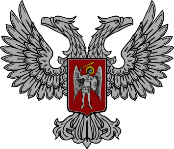 МИНИСТЕРСТВО СТРОИТЕЛЬСТВА И ЖИЛИЩНО-КОММУНАЛЬНОГО ХОЗЯЙСТВА ДОНЕЦКОЙ НАРОДНОЙ РЕСПУБЛИКИул. Университетская, . Донецк, 283001, тел/факс (062) 334-98-10e-mail: minstroy@minstroy-dnr.ru, идентификационный код 51001284СЕРТИФИКАТспециалиста в сфере архитектурно-строительной деятельности Настоящий сертификат свидетельствует о том, что ___________________________________________________________________________________,(фамилия, имя, отчество)успешно сдал сертификационный экзамен в соответствии с  протоколом Сертификационной комиссии Министерства строительства и жилищно-коммунального хозяйства Донецкой Народной Республики от «____» __________ 20_ года №______,подтвердил соответствие установленным для определенных категорий специалистов в сфере архитектурно-строительной деятельности требованиям, уровню теоретических знаний, практических навыков и опыта по категории:____________________________________________________________(указывается категория специалиста в сфере архитектурно-строительной деятельности согласно пункту 3 Порядка)Сертификат выдан с «___»__________ 20__ года до «___»__________ 20__ года.Регистрация сертификата в реестре сертифицированных специалистов в сфере архитектурно-строительной деятельности проведена «___»________ 20__ года.Министр строительства и жилищно-коммунального хозяйства  Донецкой Народной Республики                                                     С.С. Наумец                                                                       М.П.Серия ______________                                                                                 №__________________ 